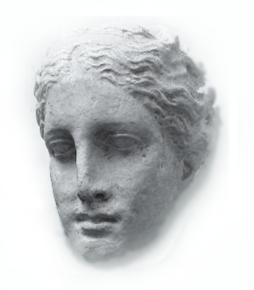 Αθήνα  21-08-2020                                                                                                     Α.Π.199ΠΡΟΣ:   Τον Γενικό Διευθυντή του ΕΟΠΥΥ κο ΑγγούρηΚΟΙΝΟΠΟΙΗΣΗ: 1) Πρόεδρο ΕΟΠΥΥ Κο Πλαγιανάκο                           2) Αντιπρόεδρο ΕΟΠΥΥ κα Καρποδίνη                           3) Διευθυντή Στρατηγικού Σχεδιασμού κο Ρηγάτο                            4) ΗΔΙΚΑΘΕΜΑ:  Εκτέλεση παραπεμπτικών από άυλη συνταγογράφησηΚε ΔιευθυντάΜε την υπ’ αριθ. 3578 (ΦΕΚ 3234Β / 4-8-20) απόφαση του Υπουργού Υγείας καθιερώθηκε η διαδικασία της άυλης συνταγογράφησης και στις διαγνωστικές εξετάσεις.Ήδη από την Δευτέρα 17-8-20 ξεκίνησε η άυλη έκδοση παραπεμπτικών για διαγνωστικές εξετάσεις από τους κλινικούς γιατρούς μέσω της ΗΔΙΚΑ,   χωρίς όμως:ο ΕΟΠΥΥ να έχει εκδώσει εγκύκλιο ή έστω κάποια ανακοίνωση που να επιβεβαιώνει την εφαρμογή και να δίδει οδηγίες προς τα εργαστήρια για την άυλη εκτέλεση των παραπεμπτικών.Επίσης στην προσπάθεια συναδέλφων να εκτελέσουν τα άυλα παραπεμπτικά, διαπίστωσαν ότι δεν υπήρχε καμία πρόνοια εκτέλεσης αυτών καθόσον:  Δεν είχε διαμορφωθεί καμία ανάλογη πλατφόρμα εκτέλεσης της άυλης συνταγογράφησης.Τα άυλα παραπεμπτικά ανασύρονταν και εκτελούνταν κανονικά όπως ακριβώς και τα φυσικάΔεν υπήρχε κανένα πεδίο που να διαφοροποιεί την άυλη από την φυσική συνταγογράφησηΔεν είχε καν ενεργοποιηθεί καμία διαδικασία λήψης μηνύματος SMS  από τον ασθενή, με τον κωδικό εκτέλεσης του άυλου παραπεμπτικού.Κατόπιν των ανωτέρω καλούμε την διοίκηση του ΕΟΠΥΥ και τις αντίστοιχες διευθύνσεις, να ενεργήσουν άμεσα τόσο για την πλήρη υλοποίηση της άυλης συνταγογράφησης (την οποία ανέκαθεν και στηρίζαμε), όσο και για την άμεση έκδοση εγκυκλίου για την εφαρμογή της εκτέλεσής της.Η όποια καθυστέρηση απλά ταλαιπωρεί τους ασθενείς, εμπλέκει ασθενείς και εργαστηριακούς γιατρούς σε διαπληκτισμούς και εν τέλει αμαυρώνει την εικόνα του ΕΟΠΥΥ και την διοίκησή του.Τέλος σας ενημερώνουμε ότι μέχρι την τελική λύση  του προβλήματος, θα καλέσουμε τα μέλη μας να μην αποδέχονται την άυλη συνταγογράφηση, παρά μόνο τα φυσικά παραπεμπτικάΜε τιμήΓια το ΔΣ        Ο Πρόεδρος                        Ο Γεν. ΓραμματέαςΘ. Χατζηπαναγιώτου                    Σπ. Κραμποβίτης